中一課程：我的生命歷程我的童年（教節一）學習目標比較不同國度的人童年的經歷。學生回顧自身童年經歷。明白自身生命充滿回憶及憧憬，不能輕言放棄。1.1 童年時的你熱身站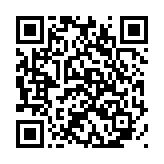 人生只有二十六秒?簡答題你在那個階段？每個階段，你的角色將會擁有什麼？責任又有何轉變？童年時?                            學生時?                            談戀愛時?                          結婚時?                            工作時?                            老人時?                            死亡時?                            學習活動１各國小孩的童年，有哪一個是你響往的嗎？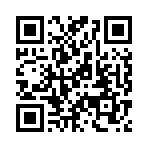 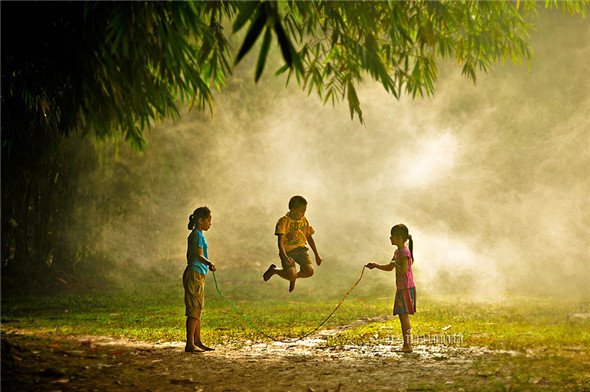 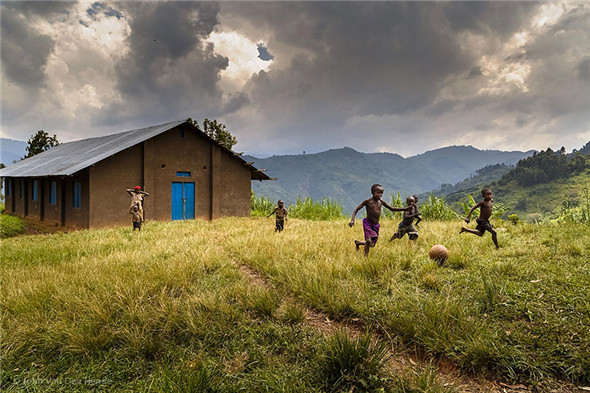 簡答題香港的童年，訪間說的是怎樣的？你的童年，你記得的又是什麼？童年應該是怎樣的？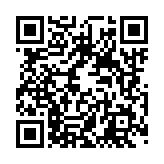 但現在的童年呢？虎媽來了？播放影片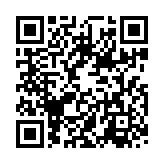 你有以上經歷嗎？有共通點嗎？學習活動2　畫一樣你童年時的寶物，看看是什麼？播放影片童年的寶物，看看是否有你的寶物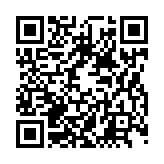 挑戰站這件寶物對你有什麼意義？。為什麼這件寶物是那麼獨一無二。片段中的歌詞出現的玩具，例如「他媽哥池」，你知道是什麼嗎？想一想為什麼童年這麼容易就滿足，但現在卻有這麼難呢？總結：童年是人生最寶貴的經歷，每人都有屬於自己的童年回憶，酸甜苦辣各有不同，但都是人生第一個中途站，我們有很多性格、興趣都在這時期建立，回憶兒時的夢想，找回初心，好好發奮下去！告別童年了吧，進軍下一個階段好嗎？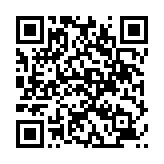 下一個階段是什麼？我的學生時代(教節二)學習目標讓學生反思過去如何看待學生這身份。讓學生能訂下未來目標，把握現在。讓學生明白「未來」與「現在」的因果關係。學習活動 1請問一個字形容你這一年。並寫在下面空格上提問：這樣的生活過三年，過六年，你的未來會怎樣？你希望你的未來，會出現什麼字？反思:要達成以上的「字」，你需要為自己做點準備，試在下圖畫下流程圖學歷的重要？老師的自述老師為了自己的未來，在自己的學生時代，為自己準備了以上的學歷證明。因為老師知道，當決定自己未來要當一位老師時，需要清楚知道該職業的學歷條件，而這一些條件，往往是學生時代最容易考取的。國內的學生如何對待高考呢？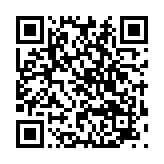 實事分享九十後女生，未畢業，先創業。本地插畫師有多搶手？90後女生選擇未畢業先創業，憑著別具一格的動物圖案插畫，在香港貿發局國際授權展中，成功取得澳門水舞間的青睞，為其設計一系列特色Tee，嶄露頭角。年紀輕輕的Shirley性格開朗，甫開始訪問時便侃侃而谈，講述她創業的經過：「中學時期，已經知道自己讀書唔叻，結果會考只取得8分，其中5分來自平面設計。」她續說，父母原本希望送她出國留學，並選讀會計或工商管理學系，但想到自己的藝術天份好像「得得地」，所以黃寶恩便專注搜尋可以主修設計的大學。「湊巧當年薩凡納藝術設計(香港)大學(SCAD)在港首年開辦課程，我用了會考時的作品，成功取得入學資格，踏出設計之路的第一步。」她提到，得到SCAD收錄入學之後，除專心攻讀平面設計外，亦不時有實習機會，有為一些公司設計Logo、橫額等的工作，但她同時卻感到愈來愈吃力，「因為不是在做自己喜歡的事」。

為此她向插畫老師尋求意見，老師看畢她的作品後說：「你不屬於平面設計，你應該唸插畫。」黃寶恩指她當時的第一個反應：「插畫？會否找不到工作？」老師的答案卻給了她滿滿的信心，「就是因為這種錯誤觀念，現時滿街都是平面設計師。市場渴求插畫師。」投考SCAD　開展設計師之路黃寶恩形容，當時轉攻插畫專業學士(B.F.A)，有很多同學反對，說她一定會失敗，偏偏她卻滿有鬥志，「我好想證明他們是錯的，算是鬥氣吧；因為這團火，我愈畫愈用心。」她表示，學習了專業插畫之後，風格開始成形，漸漸把自己的密集花花及動物繪圖，發展成自家品牌Touchy Feely，同時成立寶恩藝術設計公司，推出攬枕、手機殼及杯等的實用產品，「希望把藝術融入生活。」

為了增加品牌曝光機會，在2013至2014年間，她一口氣參加了香港貿發局舉辦的創業日及香港國際授權展，成功嶄露頭角。實事分享（二）25歲會考6分變McCafé 咖啡大師 沖走會考「苦澀」經歷25歲的吳俊豪（Khalil）由一個會考6分的畢業生，到現在成為麥當勞McCafé市場培訓員，當中經歷高低起跌，打奶拉花學足一年、擔心收入想轉行……回首過去7年由對咖啡零認識，到無師自通成為專業咖啡調配師，他認為年輕人最忌向錢看，尋找一條自己開心的路才是最重要。吳俊豪說：「如果（DSE）成績好，入到心儀的學校固然高興；成績不好，最緊要還是選擇做自己喜歡的事！」Khalil中五會考後經朋友介紹進入麥當勞工作，其後被McCafé咖啡師工作時的專業身影吸引，而對咖啡沖調產生興趣：上班的時候，每次看到旁邊的McCafé咖啡師打奶時，蒸氣好像「仙氣」一樣冒出，整件事很專業、很型！先磨豆，後壓平咖啡粉，再打奶、拉花，製作一杯Cappuccino的步驟看似簡單，但Khalil深切感受到當中的「苦澀」，「有一次練習打奶時，不懂控制，奶泡打到全部湧出來。」他認為自己並不是特別有天份，所以要特別努力地練習，希望藉此彌補不足。咖啡拉花看似簡單，但背後技巧複雜，Khalil足足練習了一年，不斷的練習，他在坊間的咖啡室喝咖啡時，也會向咖啡師請教如何才能拉出不同圖案。「當時我每天都『死練爛練』，經過差不多一年時間，我總算是『無師自通』，還稱得上勉強可以拉到一個成功的圖案。」對於Khalil來說，努力比天份重要得多。成為見習咖啡師後，因為是以時薪聘用，Khalil一度非常擔心收入不夠，而轉到高級日本餐廳當侍應，但結果發現最喜歡還是當咖啡師。經深思熟慮後，Khalil發現重要的是做自己喜歡的事，賺錢多與少並不是自己考慮的先決條件，工作內容及環境會令自己開心才重要：就算人工好高，但如果日日返工唔開心、要受氣，（工作）也不會做得長，人生不應該如此。因此，Khalil決心留在McCafé等待出頭天。Khalil還分享當咖啡調配師，最高興是能夠遇到一樣也喜歡咖啡的客人。他曾遇過一個每天都會來找他喝咖啡的客人，日復日，那位客人也開始對咖啡、拉花等知識感興趣，隨後，Khalil更邀請他加入McCafé 的大家庭，由熟客變成了好同事、好朋友。他又感激公司不會介意員工學歷，不斷給機會予年輕人：「像我這樣（學歷），現在可以成為市場培訓員，管理全港19間McCafé，其他公司未必做到。」可參看他的例子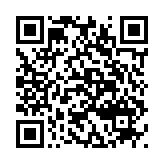 總結：雖然坊間的報導有很多不同的「成功方法」，但大多是不全面的，成功者的經歷或成功秘訣多不能以百多字總結起來，但若真的要總結起來，成功者大多會「訂立可預見的目標」，然後「付出相應目標」的代價或努力，才「有可能」達致人家說的成功。而學生時代，正正是好好裝備自己的時期，而這個時期轉瞬即閃，錯過的話，日後還是要花很大很大的力氣才能成功。我的未來怎麼辦（教節三）學習目標：讓學生分辨「做到」跟「知道」的差別。讓學生能按事件的重要性和是否緊急來訂立目標。熱身小遊戲：從一數到十秒由老師發號令，認為「已經到十秒」的同學「站起來」，看看誰最準確。體驗活動你認為在學生時期，包含了什麼元素在內呢？提示：討論問題看看上圖，你有什麼是緊急，又重要的事，需要現在就做好？看看上圖，你又有什麼是不緊急，又不重要的事？想想看，你現在做的事，是那一格的事？玩夠了嗎？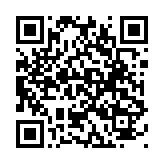 玩也要在學習呢，但傳統的學習活動舌方法，也不能太容易放棄呢。九型人格簡測要明白自己的興趣，可參考坊間做的九型人格測驗，想想自己是怎樣的人。（或用Dr Enneagram app）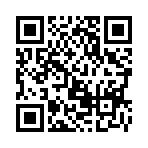 第一型:完美型（代表人物：包公）　　1．相信原則，貫徹始終；誠實可靠，有讓人信賴的本領；　　2．組織能力強，有條理，做事井井有條；適合需要堅持原則與公正的所有領域，如法官、醫生、質量檢查、紀律檢查、安全檢查、財會等。第二型:助人型（代表人物：雷鋒）　　1．有愛心和同情心，較易感知別人的需要，易與人產生共鳴；　　2．樂於助人，主動地驅動自己把事情作好；在營銷推廣的領域中擁有非比尋常的優勢，特別是講求高質量個人直銷服務的行業，例如保險行業等。所有跟人打交道的工作都能發揮第二型天賦的才能，如客服、教師、護士、工會主席、推銷人員。第三型：成就型（代表人物：武則天）　　1．精力充沛、活力十足，與人融洽相處、有凝聚力；　　2．有效率、靈活變通；實際、不好高務遠； 充滿彈性，擅長說服別人，又很有目標性，在具有挑戰性和說服別人的工作中尤其能發揮天賦的才能，如在推銷、保險、演講等領域尤其容易成功。給第三型一個團隊也能充分發揮他的才華。第四型：自我型/藝術型（代表人物：林黛玉）　　1．有創意、創造力和藝術感；　　2．敏感性高，慈悲情懷，同情他人的不幸遭遇並樂於提供幫助；適合從事各類要求高度創意的工作，他們有對美的發現能力，所有涉及到美的工作都能發揮他們天賦的才能。如美術、音樂、藝術、時裝、戲劇、文學、裝潢、廣告、產品設計等領域。第五型：思考型（代表人物：愛因斯坦）　　1．樂於收集大量資訊，善於分門別類管理，以得到合乎邏輯的結論；　　2．聰明、分析力強，能提出見解深刻的解決方案；擅長將大量數據有條不紊地分門別類，有過人的洞察和分析能力，會成為某個特定領域的專家，適合科學家、諮詢顧問、決策分析、數據分析整理、研究等崗位。第六型：忠誠型（代表人物：曹操）　　1．忠誠、誠實，忠於領袖賦予的信念，循規蹈矩，不偏離團體軌跡；　　2．感官敏銳，警覺性高，能察覺到潛伏的危機； 在需要細心、耐心、警惕、忠誠的崗位上能發揮他們天賦的才能，如策劃、規劃、警察​​、情報人員、保衛人員等。第七型：活​​躍型（代表人物：老頑童）　　1．喜愛歡樂、慷慨大方、魅力十足，有助於舒緩緊張氣氛；　　2．富想像力，創意豐富，尤其適應於商業領域； 一切能吸引第七型興趣的崗位，尤其是公關、社交、計算機、需要創意的工作。第八型：領導型（代表人物：張飛）　　1．富有領導才能、組織能力，能激勵團體中的成員全力以赴；　　2．果斷、有決斷力，不會輕易改變決定；精力充沛，處事效率高；在需要勇氣、智慧面對衝突時最能夠展現天賦的才能。做領導者，帶領一個團隊，或作為創業者。第九型：和平型（代表人物：拉·甘地）　　1．和平、親切而肯妥協，有調解紛爭的本領；　　2．有耐性、肯傾聽別人的疑難，並有能力穩定他人的情緒；不需要面對衝突的、和人打交道的工作，最能發揮第九型天賦的能力。如教師、護士、諮詢師、治療師、服務人員等崗位。總結：中一學生有時候是很難找到未來自己要幹什麼的，現階段只有好好準備自己，迎向多向的挑戰，等以後找到自己興趣，個人特徵等等後，再計劃未來也行。但要記得不能等到找到自己興趣後才裝備自己，這樣的話，很多情況下會有點太遲。我是獨特的(教節四)故事欣賞《神奇變身水》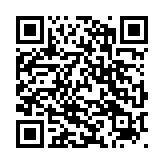 老鼠以為自己變成其他生物就沒有煩惱了，但轉念一想，似乎每人都有自己的難處，而這些難處，除了面對，接受外，也沒什麼好方法呢。你現在最大的難處是什麼？來交換人生吧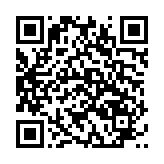 學習活動優點與缺點引言：同學們，想知道你眼上的自己，跟別人眼中的你有分別嗎？如果沒有，就來挑戰一下。玩法：同學逐個出來，把自己認為的一個優點寫在小白板上，然後每個同學都有兩次機會猜出白板內寫的優點。以下僅供參考。反思你有一些特徵是你認知，而同學又認知的嗎？讓同學分享一下吧。你有一些特徵只有你知道嗎？你有一些特徵是同學知道，但你不知道的嗎？總結老生常談，每人都是獨特的，但如何能活出獨特的自己呢？卻很少有人提出，誠然獨特的自己是怎樣的，也許沒有人能告訴你，可是，如果你找到了「公認的我」、「別人眼上的我」再找到「隱藏我」的話，可能你就能大聲的喊出：「我是獨特的」。記得《那些年，我們一起追的女孩》中，男主角的一句對白是這樣講的柯景騰：「我想成為一個很厲害的人，因為有了我，讓這個世界
而有一點點的不一樣。」當然，我們不可能每個人都是偉人，也不可能每個人都取得重大成就，但要好好記得要讓自己有點不一樣，不要「泯然眾人」！我很內向，這是不好嗎？人家都看不到我的優點呢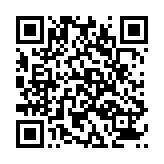 找找我是誰(教節五)（聯課活動）學習目標：讓學生規劃理想中的自己，為著這樣的自己訂下目標。訂下目標後，讓學生能為自己設定的自己而訂下實行方法。猜猜他們是誰？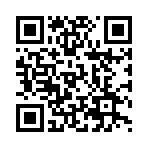 玩法：各人拿住屬於自己的名牌及吸引人的特質名牌，向其他學生猜拳。勝出的同學可要求與同學換名牌或特質名牌(一定要換)。限時五分鐘，看最後誰會找到誰，誰又會有誰的特質。遊戲前，我是誰？遊戲前，我是　　　　　　　　　，擁有　　　　　　　　的特質。遊戲前，我希望自己是　　　　　　，希望擁有　　　　　的特質。遊戲後，我變成了　　　　　　，擁有　　　　　　的特質。討論問題過程中，你能找回自己嗎？遊戲中你用猜拳的方法找回自己，有想過現實中，你能如何找回自己呢？故事分享多啦Ａ夢故事中的大雄，考試經常不及格，但又經常找多啦Ａ夢找法寶，希望不勞而獲……這一天，他如常在房間內午睡，突然時光機上走出一個人……這個人是中學時代的大雄，他一來到，就大罵現在小學的大雄，然後說：「我現在成績都追不上，學習也很困難，原因就是你在小學時沒有努力，才導致我現在這樣的，快給我去溫習」，然後中學的大雄就憑著武力，讓小學的大雄努力溫習起來……中學的大雄心想:「好了，他努力起來的話，這樣的話，我的成績一定會突飛猛進的了」話音未完，就看到另一個人從時光機走出來了……他是………大學時代的大雄…學習活動透過以上活動，學生該有一個明確想要的自己，但如何成為理想中的自己呢？試寫一封信，把你對未來三年的期許、如何度過這三年，說說你的夢想，又想想你為了這夢想，你可以做點什麼？人生的價值（教節六及七）學習目標：讓學生明白自己的價值不會因為外來影響而減少讓學生欣賞自己本身的價值，尋求努力向上，提升自己的價值。讓學生明白價格與價值的差別熱身站（短片欣賞）你的價值不會因此消失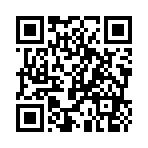 問題討論你想要這20塊嗎?如果這是100塊呢?如果這是1000塊呢?如果價值有差別，你的反應會是一樣嗎？我的價值我做主學習活動學生4人一組，以層層疊決勝負，分別拿出一塊紅的，一塊藍的和一塊黃的，代表可以放棄的價值。然後分享為什麼可以放棄這個。試完成以下句式，並在班上大聲朗讀出來。最有價值的人生，不是　　　　　　　　　　，而是　　　   　　。故事分享請看以下的一個故事2007年1月12日，《華盛頓郵報》邀請約夏·貝爾選擇在華盛頓特區的地鐵朗方廣場站（Enfant Plaza）L入口裝作街頭藝人連續演奏45分鐘，在這個期間他表演了巴哈、舒伯特等難度極大的曲目，他所用的小提琴亦是義大利斯特拉迪瓦裡家族在1713年製造的當今世界上最名貴的提琴之一，價值高達350萬美元。表演的45分鐘裡，共有一千多個路人經過，只有7個路人駐足觀賞，其中有一人發現他就是大名鼎鼎的約夏·貝爾，而他亦只被27人共「施捨」了32美元（不包括認出他的人給了他的20美元），而他在波士頓歌劇院的演出門票每張高達300美元，亦是一票難求。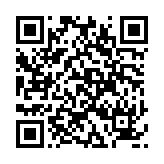 思考點為什麼要花上千元才能於演奏廳欣賞的一流音樂，放在地鐵車站時，卻被認為只是在街頭賣藝的廉價演出呢？時刻準備，迎接未來（ＩＴ４的故事）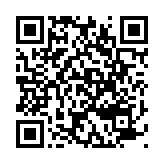 價格與價值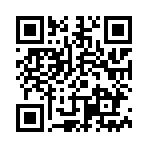 影片中的商品，請你仔細看看然後回答問題你最想買哪樣的商品？他們各代表著什麼「價值」價格愈高，價值愈大嗎？＇思考點當我們只重視坊間加諸在事件本身的價值後，忘了生命最核心的價值時，那麼當憾事發生時，往往是追悔莫及，不如現在好好思考，對自己來說，什麼是最有價值的人生。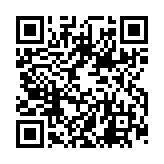 課堂問答如果錢能代表人生價值，最有錢的人是誰？如果美麗代表人生價值，美女排行榜首名是誰？如果成名是人生價值，奧斯卡最佳男女主角是誰？想想看想要達成以上條件，那麼世界上絕大部份的人都是不成功的，也不會快樂的。可是我們記得以上的人嗎？這些人對誰很重要？想想兩位對你很有幫忙的老師。想想兩位曾經對你伸出援手的人。想想一位你很尊敬的人。如果有很開心的事，你又願意跟哪兩個人分享。總結這些對你生活有意思的人，似乎不是最有錢、最有名和最美麗的人，但他們卻是你人生重要的人，同時，你用心想一想，這些人所體現的價值，似乎才是你心中認同的價值。生活幸福的必要條件（教節八）學習目標：讓學生理解幸福的意思。讓學生掌握利用道德達至幸福的方法。熱身站你的幸福是什麼？思考點如果你要選一個陪伴你到最後的特質，你最希望那人有那一項特質呢？你又認為，你選的那項特質，相對的，你又要有什麼特質才能讓人家陪你走到最後呢？幸福的方法是道德？世上有太多的誘惑、成續、標準擺在眼前，以致我們在人生道路走著時，會容易迷失自己，忘了初心，忘了想達成的目標。我們往往忘了心靈上的滿足才是最重要，雖然過程可能有點緩慢及艱辛，但每一步都走得知足又快樂。不過，有時我們會問，世界上有那麼多不道德的人，那我們為什麼要道德呢？不道德的人就不幸福了嗎？新聞分享據《泰國世界日報》報道，三名年齡介乎19至24歲港人，在機場入境泰國期間，被泰國海關截查，並搜出12.3公斤可卡因。報道指，泰國肅毒委員會辦公室本月3日接到香港警方消息，遂採取行動。被捕的3男女港人。他們供稱受僱於一名稱為「明姐」的香港女子，從巴西運毒至泰國曼谷，在曼谷素坤逸路一酒店接頭交貨，以換取8,000港幣報酬。《香港01》事後向香港警方了解事件。本港警方發言人表示，不評論個別案件。據泰國法律，可卡因屬於第二類毒品。入境可卡因最高可判處監禁20年，以及罰款2,000萬至5,000萬元泰銖（約459萬至1,100萬元港幣）。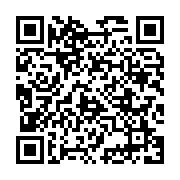 思考點看到以上的新聞報道，你的情緒感覺是？你相信這是冰山一角嗎？仍有人以這種方法賺大錢。為什麼你會有這樣的情緒？我不知道這樣也不行呢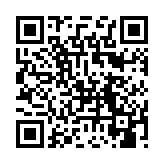 道德問題無處不在什麼是道德呢？就是日常生活中，我們遵守著各種不同的規範，萬世師表孔子特別推祟「禮」，可說是道德的起源。「推己及人」、「老吾老而及人之老、幼吾幼以及人之幼」等等，都是發展價值觀很好的開始。發展至今，除了規則外，還有普遍大家的做法，像是「運動員風度」等等。其二，就是長期社會累積的經驗，也可說是前人累積的經驗，例如交流時應有眼神接觸，待人接物要有禮，面帶微笑等等。所以，似乎道德是「我們應該如何做人或生活的理想、原則與實踐」，指出人怎樣把自己活得像個人，把自己當人看，也把別人當人看。活出理想的人生。影片欣賞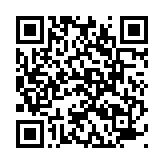 簡答題如果片中在家品店睡覺的人跟你這樣說，你會怎回應？Ａ:你們真沒家教，沒看到我正睡得香嗎？Ｂ：我在這睡又沒影響人，幹嘛了？Ｃ：我在這睡關你什麼事？路邊的花兒你不要采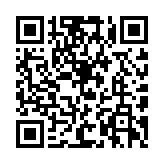 你看花時，花兒卻死了，你有這樣的經歷嗎？所以有時貪圖一時之快，自己拍得好照片，對別人的影響，卻是自己沒預計上的。學習活動想想看，你的周邊環境道德存在嗎？思考點以上生活片段，在你身邊有多常發生？你找到道德的底線嗎？當中有不道德卻不違法的事情，我們又能不能做呢？再看這一段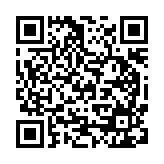 總結生活上有不少事件，都會牽涉著道德的問題，而這些作為影響著我們生活環境和品質的。我們不道德，影響了別人的便利。例如我們在車廂內高談闊論，影響了別人的寧靜。然後某一天，你在車廂累了，坐你旁邊的人卻開著音效玩手機遊戲。形成自己不道德，影響了別人，別人的不道德卻影響了自己，卻又無可奈何。以道德過好每一天（教節九）學習目標：讓學生明白道德的重要性讓學生明白如何道德地過生活沒有道德的世界，可以嗎？同學們可以想一想，如果沒有道德的世界，那會怎樣？如何考核學生的成績如何保持環境衛生如何保持交通暢順如何買周董的演唱會門票如何在街上行走？以上情況，若身處一個沒有道德的世界，大家都不願意遵守，我們的生活還有幸福可言嗎？正確來說，我們還可以生活下去嗎？思考點同學可能會認為道德留給別人遵守，世界就會變得美好，而自己就可以不遵守道德。如果同學知道你在考試作弊，你猜他下一次會否守規則？如果同學穿便服回校上課而校方沒有阻止，你猜明天有否同學願意穿整齊校服回校？短片欣賞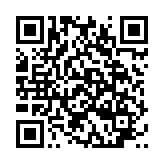 你知道大人在做，小孩不止看，還做嗎？有時間老師跟學生多了，多多少少也會給學生同化了，說話方式、聊天內容等等，這種互相影響的關係，能讓大家一起學習。有時間問題不會那麼極端，有時只是不經意的事，小孩都一直在默默的學習。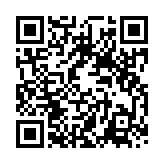 人家的東西是不能亂拿，但似乎小孩也是獨立個體吧。片上媽媽應該是不經意的吧，可是小孩的學習能力超強的。那有沒有一同成長的片段呢？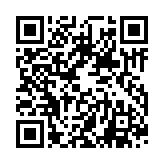 有時候我們做的事不一定一直對，也會有做錯的時候，要用什麼方法令人知道這件錯事是錯了的呢？片中人似乎給了我們一個答案。實行道德的五種方法不要傷害人這個準則是不要傷害包括我自己在內的每個人，而且包括了精神與肉體的傷害，所以就是說除了不可以對身體造成傷害外，還不應該去辱罵、嘲弄、譏諷別人。這時代網絡發展迅速的年代，許多人於網絡「公審」別人，說風涼話，沒證據情況下對別人各種攻擊，這些都是傷害別人的行為，嚴重的情況更可能令人長期情緒低落，引致輕生念頭。如有人因為你一字一句而死掉的話，你也會於心不安吧。所以，每說一句，每做一事，都要想想對別人的傷害。你有想過經常口出狂言，傷害了誰嗎？讓事情更好道德的人生，還包括幫助別人，讓別人和自己展現出最好的一面。聽上去有點可笑，這世代很多人的口頭禪是：「我自己都攪不好，怎樣去幫忙別人。？」試看看以下影片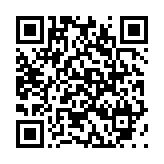 所以不單要守著社會法律，也要幫忙別人，讓世界更美好，自己亦能從這個道德的世界上得益。孔子曰：「君子成人之美」，此言得之。當你享受到別人的幫忙時，心中的惑動與美好，不就是人生最美好的東西嗎？你在團隊比賽中，有想過要自己當英雄，要刻薄的罵隊友嗎？尊重別人人是有尊重的價值存在的，你為何會發怒？很多情況下只是因為你認為受冒犯了，不尊重了。所以，簡單的說：「用別人希望的方底對待他們」，就是一個可行的生活模式。例如不喜歡別人欺騙自己，那就不要欺騙別人；討厭某某言而無信，那就想想自己有沒有隨便答應別人的要求卻無法做到。失落時希望別人傾聽自己的苦況，那就要閉上嘴，靜靜的聆聽別人吐苦水。這些，都跟尊重有關。你多久沒有在吃飯時好好聽父母說的話呢？要公平道德就是與公平有關，像是考試、排隊，工作時數等等。對學生來說，師長對他們的態度就至關重要。但若自己都不能做到公平公正，相對的引發別人對自己都不公平，不公平的事就愈來愈多，我們也就更加地忿忿不平，心中自然不會有平安了。你有針對哪位同學嗎？為什麼，他做了什麼討你厭的事？要愛人《最後十四堂星期二的課》一書提到，「不相愛、即死滅」。愛是我們生命中不能或缺的東西，可能你不懂如何去愛，但人一定需要被別人愛的感覺，被重視的感覺。人是需要彼此關懷，彼此愛護。如果我們都能努力的從「愛自己」出發，愛惜自己的一切，很難想像會有自殺、犯罪等毀滅自己的行為發生。如我們能進一步做到「愛人如己」，那我們的人生離真正的幸福真的不遠了。你現在最愛的人是？總結：關於道德，你有絕對的自主權可以思考並決定如何行動，你可以計算個人利益，你也可以考慮整體成效；你可以慎思動機，也可以遠慮後果。但人是很奇妙的，偏向同類的人在一起，若你奉行道德規範，願意在你身邊待著的人，跟你也差得不遠，可是，若你只想別人奉行道德，自己卻從中取利，開始時或許會順行得很，但日子久了，你身邊的人很可能都是跟你想法差不多的人。這樣的朋友圈，你願意待著嗎？偶像與你（教節十）學習目標：讓學生了解自己期望的特質熱身站：聽聽以下音樂，想猜猜主唱者是誰。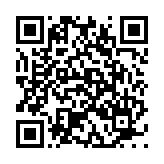 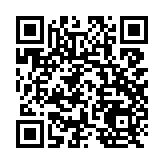 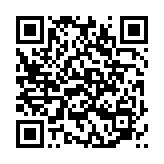 我的偶像為什麼你選定他(她)成為你的偶像呢?我的偶像偶像令你尊重的原因是什麼？偶像是什麼？偶像大多是你的內心投射，有時你雖然兇巴巴的，但卻喜歡平易近人的偶像。有時你雖然認為自己懶散，但你心內仍然佩服偶像專注於工作的態度。會不會，偶像是你對自己內心的投射呢？但你知道，他們成為偶像，成為傳奇時，他們都在努力嗎？林書豪的一天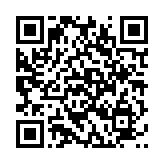 故事分享劉德華與張衛健的故事張衛健回憶起1997年他買了一套房後就發生了嚴重的金融風暴。他清楚地記得，一天下午3點，他接到家人的電話，說如果他再借不到貸款，就不得不去申請破產。張衛健透露，在自己演藝事業的全盛時期，每日至少有一部電影找他拍，因為人們的從眾心理，紛紛指定要與他簽約；但當時自己處在事業最低潮，完全沒有任何工作。張衛健描述說，當時走投無路的他，在貸款期限將至的前兩周，碰到了自己生命中的貴人，得到了劉德華的賞識。當劉德華要與他簽約拍戲時，他就實話實說了自己即將破產的窘況，意在向劉德華借錢幫助自己渡過危機。張衛健說，沒想到，劉德華二話沒說，旋即給他開了張支票，並留下了讓他永生難忘的一句話：「學到的就要教人，賺到的就要給人。」張衛健靠劉德華給他開的那張「永生難忘的支票」，隨後接拍戲劇，也憑藉自己的努力渡過了這人生的低谷。19歲就加盟香港無線（TVB）的他，日後憑藉電視劇《西遊記》攀上演藝事業的高峰，其演繹的「孫悟空」在大陸家喻戶曉。在演藝圈摸爬滾打約30年，張衛健自述自己事業大起大落，看盡人情冷暖，但他對圈內兄弟好友的支持——尤其是劉德華的慷慨仗義念念不忘，直到今日都非常感激他視為師友的劉德華。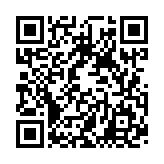 那麼，劉德華又是一個怎樣的人呢？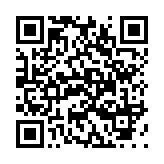 周杰倫與媽媽的故事周杰倫，萬千青少年為他的歌聲而癡迷、崇拜的一位天皇巨星，對母親葉惠美有著似海深情，因為在他最孤獨最無助的時候，是媽媽用溫暖的臂膀支撐著他。所以周杰倫一直說，「只要媽媽高興，我願意為她付出一切！」  　　周杰倫出生於1979年1月，媽媽葉惠美是台北淡江小學的美術老師，爸爸是淡江中學的物理老師。周杰倫4歲讀幼稚園時，葉惠美把他送到淡江山葉幼兒音樂班學鋼琴。平時活潑好動的小杰倫一站到鋼琴面前，竟是出奇的安靜，聽老師彈奏一遍自己就能復彈出來，老師告訴葉惠美，這孩子很有天分！    　　為了培養杰倫的音樂素質，葉惠美主張拿出家裡全部積蓄為杰倫買一架好鋼琴，請最好的鋼琴老師為杰倫輔導。而杰倫的爸爸則認為不必這麼認真，男孩子嘛，隨意一點，沒必要拿出全部積蓄投資。最後，葉惠美還是背著丈夫為杰倫買了一架鋼琴，弄得杰倫爸很不高興。小學三年級時，杰倫偶然聽到世界名曲《天鵝湖》，被大提琴憂傷淒美的曲調迷住了，葉惠美沒和丈夫商量又為杰倫購買了大提琴。杰倫爸對妻子葉惠美「孤注一擲」的做法嗤之以鼻，他回家就指責葉惠美的不是，家庭裡的溫馨越來越少，爭吵越來越多。周杰倫進了音樂公司任音樂製作助理，周杰倫很快創作出大量的歌曲，但讓吳宗憲感到不可理解的是，他創作的歌詞總是怪怪的，音樂圈內幾乎沒有人喜歡。周杰倫又拿著自己的得意之作送給吳宗憲審讀。這次吳宗憲連看都不看，便將那首歌曲揉成一團，隨手丟進身邊的垃圾桶裡去了。周杰倫的眼淚禁不住流了出來。 他將周杰倫叫到辦公室，十分鄭重地說：「阿倫，給你10天的時間，如果你能寫出50首歌，而我可以從中挑出10首，那麼我就幫你出唱片。」    　　老闆的話刺激得周杰倫興奮不已，他打電話告訴媽媽後就跑到街上買回一大箱方便麵。他想，就是拼了命，也要做最後的搏擊。周杰倫熬紅了雙眼如約寫出了50首歌曲，而且每一首都寫得結構合理，譜得工工整整。吳宗憲終於有了讚許的笑容，他挑選出10首，2001年初製成了周杰倫的第一張專輯《杰倫》。公司對這張唱片沒抱多大希望，能收回製作成本就算不錯了。然而《杰倫》橫空出世後，猶如一場猛烈的颱風橫掃台灣，很快被歌迷搶購一空。《杰倫》一舉奪得台灣當年最佳流行音樂演唱專輯、最佳製作人和最佳作曲人三項大獎。《杰倫》的成功讓公司始料不及，讓台灣的歌星們大跌眼鏡，紛紛詢問哪裡冒出來的周杰倫？如果說第一張專輯小有成就的話，那麼，周杰倫第二張專輯《范特西》已經形成了風暴，席捲了大陸、港台、東南亞整個華語歌壇，各種大獎紛至沓來。  　　周杰倫終於成功了，他深深明白，沒有媽媽黑暗中明燈般的溫暖，他支撐不到今天，媽媽為他一直未再嫁，點點滴滴都是舐犢之情。他將所有的收入都交給媽媽掌管，儘管自己有了公寓，每個週末依然回家，同媽媽、外婆一起享受天倫之樂。那周杰倫又是一個怎樣的人呢？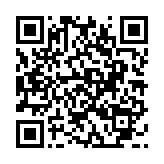 反思點你想成為他們嗎？如不想，那你想成為誰？他們有什麼特質是你希望擁有的？我希望成為　　　　　　　　　　因為　　　　　　　　　　　　　　　　　　　　　　健康快樂的泉源是感恩（教節十一）學習目標：培養學生對周遭環境感恩的能力前言:人不快樂，因為沒有感恩每晚快將入睡時，你會否因為又「賺」了一天而覺得感恩？不會吧！老師不是希望同學要花很大的氣力去苦苦思索，才找到感恩的理由，但如果你對身邊發生的任何事，都抱著感恩的心，快樂就離你不遠了。影片欣賞(0418-1035)(1309-1420)(1930-2045)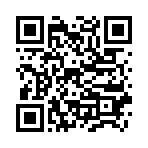 比較一下在香港賣咖啡，與非州賣咖啡有什麼分別呢？我的理想國度？小測驗（你擁有的，打個號）感恩小步曲以下有四個方法，提醒自己多欣賞自己，多感恩自己身邊發生的事和物。記得你擁有些什麼有時人是不容易察覺自己擁有什麼的，每天晚上都有媽媽煮飯，久而久之，便覺得是理所當然。但請想一想，這些事物並不是從天而來，這些東西，包括金錢、房屋、愛情、友情、父母等等，這一切都可以在一夜之間失去的，這一切為什麼不值得你感謝呢？記得說「謝謝你」人類是群體動物，必須與人建立和諧而穩定的關係，一句「謝謝」、「對不起」及「唔好意思」等等，雖不能簡單的解決事件，卻能緩和情況、化解衝突。加上，別人的幫忙，哪可能是理所當然，這都值得你的一句「謝謝」。把感謝變成習慣感恩在心，但也需要外在行為來維持，或者當他人為你，為社會或為世界做了些好事後，可能是微不足道。你都可以簡簡單單流露出欣賞之情及說一句「謝謝」，感恩之心，隨之而來。總結其實，對人來說，感恩是天賦的，是對自己擁有的東西表達恩惠之情。如果好好保存這種天賦，卻需要後天經常提醒自己，延續這個美好的天賦。今年，無論你的成長背景為何，你所擁有的幸福，總是比以往世代的人多，但總是不屑自己擁有的，憧憬別人擁有的，於己於人，都不會有任何益處。既往不究，來者可追（教節十二）學習目標：讓學生能回顧一整年所學，溫故而知新。讓學生訂下暑假目標，中二回來讓老師檢視成果。讓學生學習培養積極心態的一個方法引言:每逢新年，不少人喜歡訂下來年目標，希望自己能好好為目標努力，但過不了幾天，就忘得忘記得一乾二淨。哪有什麼方法避免呢？學習活動（訂立短期目標）訂下你的短期目標我們訂下目標時，一般訂得太廣，太虛無，太難達到，所以不足兩天，就已經忘了。好像有部份重考生一樣，考試失利後，訂下要重考成功的目標，可是卻沒有明確做法，自然失敗居多。所以，訂下目標，要實際一點。如果你是重考生，你會訂下什麼目標。重考生目標那你的目標的是什麼？為了達成這個目標，你實際上要做什麼？那你的目標的是什麼？為了達成這個目標，你實際上要做什麼？最後提醒假期快到，老師可傳授你們變成更好的人，希望你們都能一年比一年進步，成為更好的自己。多笑：笑容可以軟化自己，軟化別人，記住你笑的時候是最迷人的。善忘：把煩悶的事趕離大腦，把芝麻綠豆的小事都趕走。幽默：可能你不是說笑的材料，但學會幽默你會發現世界其實也不算太差。模仿：看看身邊有誰是開心果，有誰是樂觀天使，有誰是正能量大使，多親近他，多學習他。運動：多鍛鍊身體，你會發現自己從運動上學到的，遠超你所想。學習活動老師先每一位學生派發一張A4紙，著學生用顏色筆把自己在暑假的目標寫在白紙上，然後摺成飛機。於課堂完結時，朝黑板方向，一同放飛目標，放飛理想。成功法則Shirley（插畫師）Khalil（咖啡師）學歷要求技能要求軟性技巧女朋友　　打遊戲機　　　朋友　　　讀書　　　　學會一樣技能　　你的難處老師的建議獨立自主埋首工作有承擔勸勉奮發沉實人緣好開放態度行動派表達能力好面面俱圓好奇心強工作狂轉數快有創意注重細節記憶力強有耐心有同情心客觀有邏輯做事有計劃有進取心能與人合作溫文有禮誠實請老人院的院長對自己父母多加照顧，給予院長紅包，聊表心意，而對方又收了。在地鐵車廂中與友人聊得太興奮，聊天聲音大得全個車廂的人都聽見。亡命小巴司機於晚上以超高時速載你回家。在巴士車廂內，因沒有座位而坐上「關愛座」。剛用膳完畢，突然下起大雨，認為雨傘桶內一定有被人遺忘的雨傘，立即拿了一把應急。親友開了食品店，衛生有問題，為了不影響跟親友的感情，我就沒亂說話了。在電影院因前排剛好沒觀眾，就把腳放上去了。在洗手間抽煙，不影響人，又避免火警。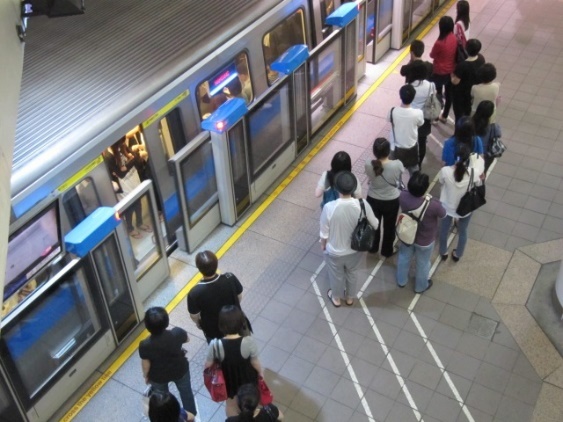 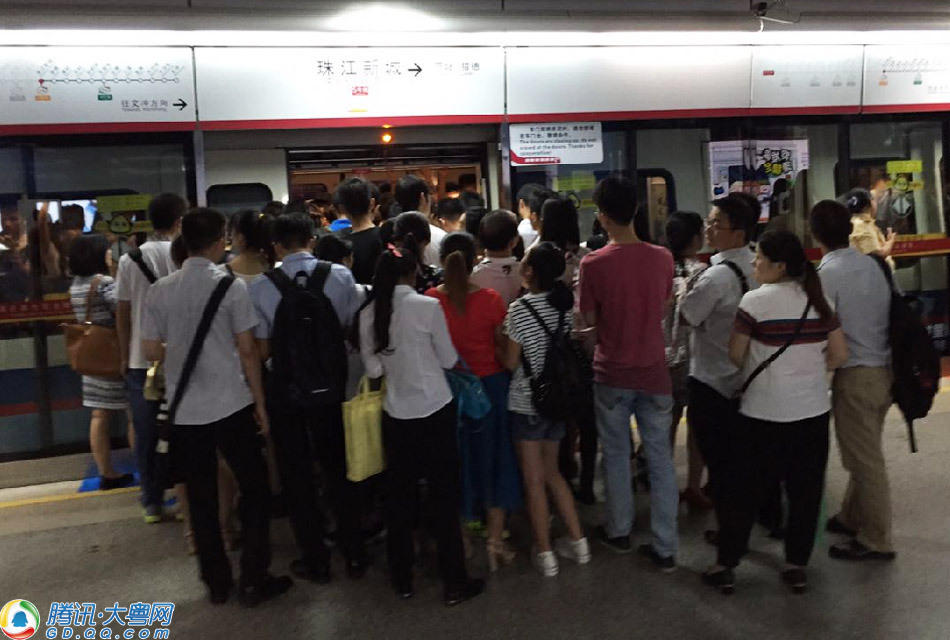 偶像姓名你的姓名偶像年齡你的年齡偶像性別你的性別偶像的生日你的生日描偶像外型描述你的外型偶像穿著特色你的穿著特色偶像的興趣你的興趣偶像的性格你的性格項目香港賣咖啡非州賣咖啡水來源咖啡豆來源飲咖啡用具來源飲用環境準備功夫回報圖片這是哪？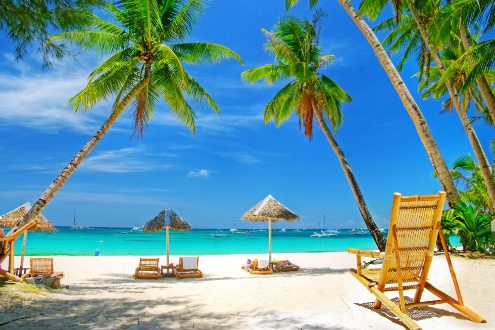 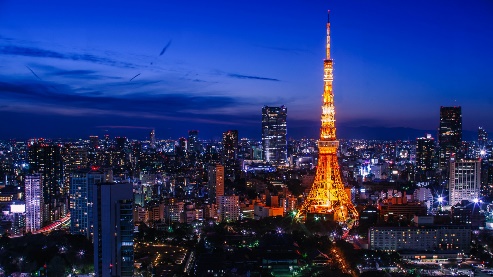 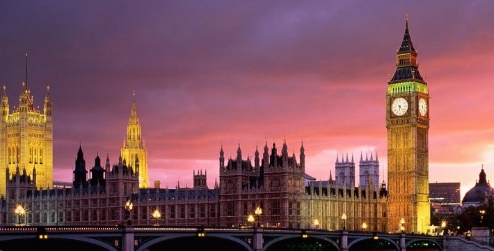 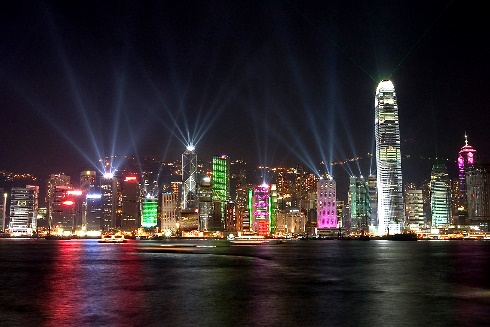 你有可靠的朋友在你身邊你夠勇敢去結識新的朋友身體還算健康經濟壓力還好還有地方可以居住擁有閱讀能力身心安全有食物、水及手提電話可以看到美麗的東西假期多，可以休息一下有言論自由不開心時，可以大哭一場一年有四季，四季分明有流行音樂有宗教自由感恩曾傷害過你的人，可使你更強大可以吃到喜歡別的食物有喜歡你的老師有你喜歡的老師有同學一起瘋項目目標溫習時間課外書了解選科學系找到自己興趣身心健康項目確實實行方法項目確實實行方法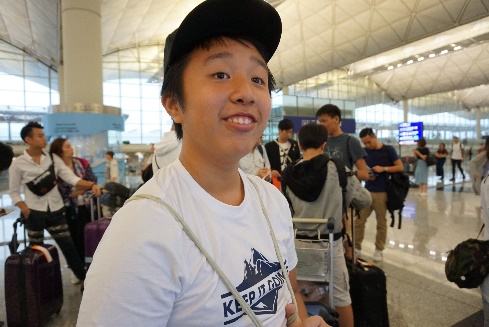 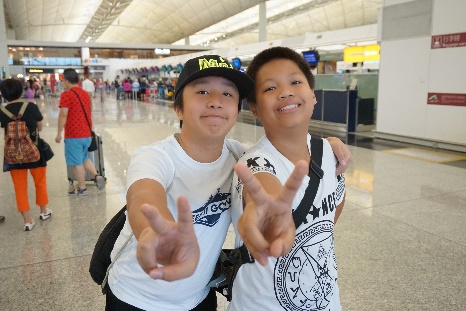 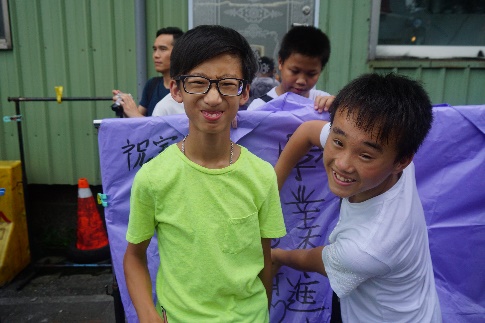 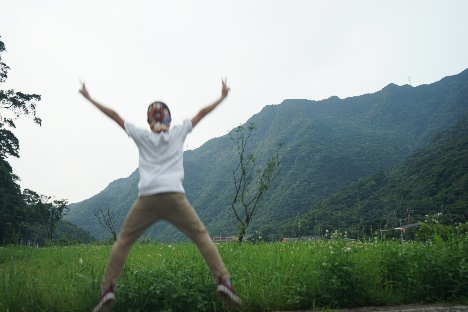 